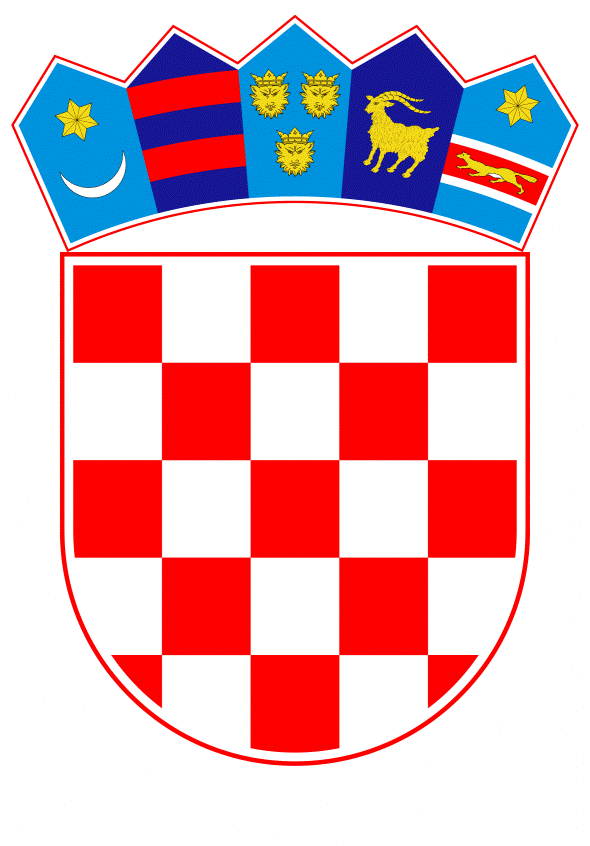 VLADA REPUBLIKE HRVATSKEZagreb, 23. siječnja 2020.______________________________________________________________________________________________________________________________________________________________________________________________________________________________											PRIJEDLOGKlasa:									 	Urbroj:	Zagreb,										PREDSJEDNIKU HRVATSKOGA SABORAPredmet:	Zastupničko pitanje Saše Đujića, u vezi s iseljavanjem stanovništva i demografskom politikom - odgovor Vlade		Zastupnik u Hrvatskome saboru, Saša Đujić, postavio je, sukladno s člankom 140. Poslovnika Hrvatskoga sabora (Narodne novine, br. 81/13, 113/16, 69/17 i 29/18), zastupničko pitanje u vezi s iseljavanjem stanovništva i demografskom politikom.Na navedeno zastupničko pitanje Vlada Republike Hrvatske, daje sljedeći odgovor:	Vlada Republike Hrvatske od početka svog mandata provodi brojne međuresorne mjere s demografskim učinkom, kao što su: Roditeljska potpora - naknada za drugih šest mjeseci roditeljskog dopusta u posljednje dvije godine se značajno povećala, za zaposlene i samozaposlene roditelje za 50 %. U saborskoj proceduri je donošenje Zakona o izmjenama Zakona o rodiljnim i roditeljskim potporama i nastavak povećanja iznosa roditeljske naknade za drugih šest mjeseci za zaposlene i samozaposlene roditelje. Predviđeno je podizanje sadašnjeg iznosa limita od 3.991,20 kuna na 5.654,20 kuna za drugih šest mjeseci, čime će se u mandatu ove Vlade drugi put i više nego dvostruko povećati maksimalni iznos roditeljske naknade.Doplatak za djecu – Zakonom o izmjenama i dopunama Zakona o doplatku za djecu (Narodne novine, broj 58/18) od 1. srpnja 2018. godine povećan je dohodovni limit za 40 % te je time omogućeno da veći broj djece prima doplatak za djecu i pronatalitetni dodatak.Kvalitetan i dostupan sustav predškolskog odgoja i obrazovanja - Vlada Republike Hrvatske pokrenula je ulaganje u gotovo 500 vrtića u vrijednosti 1.167.300.000,00 kuna što je do danas rezultiralo da je ukupan broj predškolskih objekata (vrtića) s 1.514 u 2016. godini povećan na 1.868 u pedagoškoj godini 2019./2020. U 96 objekata vrtića osiguran je produženi boravak i dodatni programi za 6.387 djece i zaposleno 830 djelatnika stručnog i pomoćnog osoblja što je značajno poboljšalo dostupnost rada vrtića prema potrebama roditelja. Mirovine - od 1. siječnja 2019. godine kod umirovljenja uvedena je kategorija dodatnog staža za sve majke i posvojiteljice od šest mjeseci za svako dijete, što znači da je mirovina za svako dijete uvećana za 2 %.Pogodnosti vezane uz stanovanje - mjerom stambenog zbrinjavanja i subvencioniranja stambenih kredita omogućeno je rješavanje stambenog pitanja za 5.300 mladih obitelji. Porezno rasterećenje - Zakon o porezu na dohodak (Narodne novine, broj 115/16) je već od 1. siječnja 2017. godine značajno povećao osobne odbitke za djecu. Zakonom o izmjenama i dopunama Zakona o porezu na dohodak (Narodne novine, broj 106/18) poslodavcima je omogućena neoporeziva isplata do 10.000,00 kuna potpore za novorođenče. Također, poslodavcima je uvedena mogućnost neoporezivog plaćanja vrtića za zaposlenike temeljem vjerodostojne dokumentacije ustanova predškolskog odgoja. Snižena je stopa poreza na dodanu vrijednost na 13 % za dječje pelene, dječje auto-sjedalice, dječju hranu. Nadalje, Zakonom o izmjeni Zakona o porezu na promet nekretnina (Narodne novine, broj 106/18) stopa poreza snižena je na 3 %. Projektom „Poslodavac prijatelj obitelji“ promovira se i aktivno potiče društveno odgovorno poslovanje prema zaposlenicima s djecom u kreiranju sve boljih uvjeta za navedene zaposlenike. Osim navedenog, nakon izlaska iz recesije u 2015. godini, u posljednje tri godine (2016.- 2018.) BDP je rastao (izraženo u stalnim cijenama) po prosječnoj godišnjoj stopi od 3,1 % te je u 2018. godini u odnosu na 2015. godinu kumulativno uvećan 9,6 %. Tako je u razdoblju 2016.- 2018. godine nastavljen proces realne konvergencije. Naime, hrvatski BDP, mjeren prema paritetu kupovne moći u tekućim cijenama, a izražen u postotku EU28, povećan je u 2017. godini u odnosu na 2015. godinu za 2,3 postotna boda, identično kao i prosjek zemalja EU 10. Prosječna godišnja bruto plaća u Republici Hrvatskoj bila je u 2018. godini 11,0 % ili za 837,00 kuna viša nego u 2015. godini, dok je minimalna plaća u 2019. godini u odnosu na 2015. godinu povećana 23,8 % ili 720,00 kuna. Osnovica za plaće u državnim i javnim službama rasla je u 2017. godini 6 %, u 2019. godini 5 %, a u 2020. godini je dogovoreno njeno daljnje povećanje od 6,12 %.Eventualno potrebna dodatna obrazloženja u vezi s pitanjem zastupnika, dat će izv. prof. dr. sc. Vesna Bedeković, ministrica za demografiju, obitelj, mlade i socijalnu politiku.PREDSJEDNIKmr. sc. Andrej PlenkovićPredlagatelj:Ministarstvo za demografiju, obitelj, mlade i socijalnu politikuPredmet:Verifikacija odgovora na zastupničko pitanje Saše Đujića, u vezi s iseljavanjem stanovništva i demografskom politikom